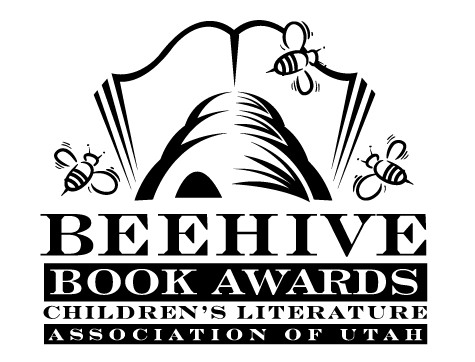 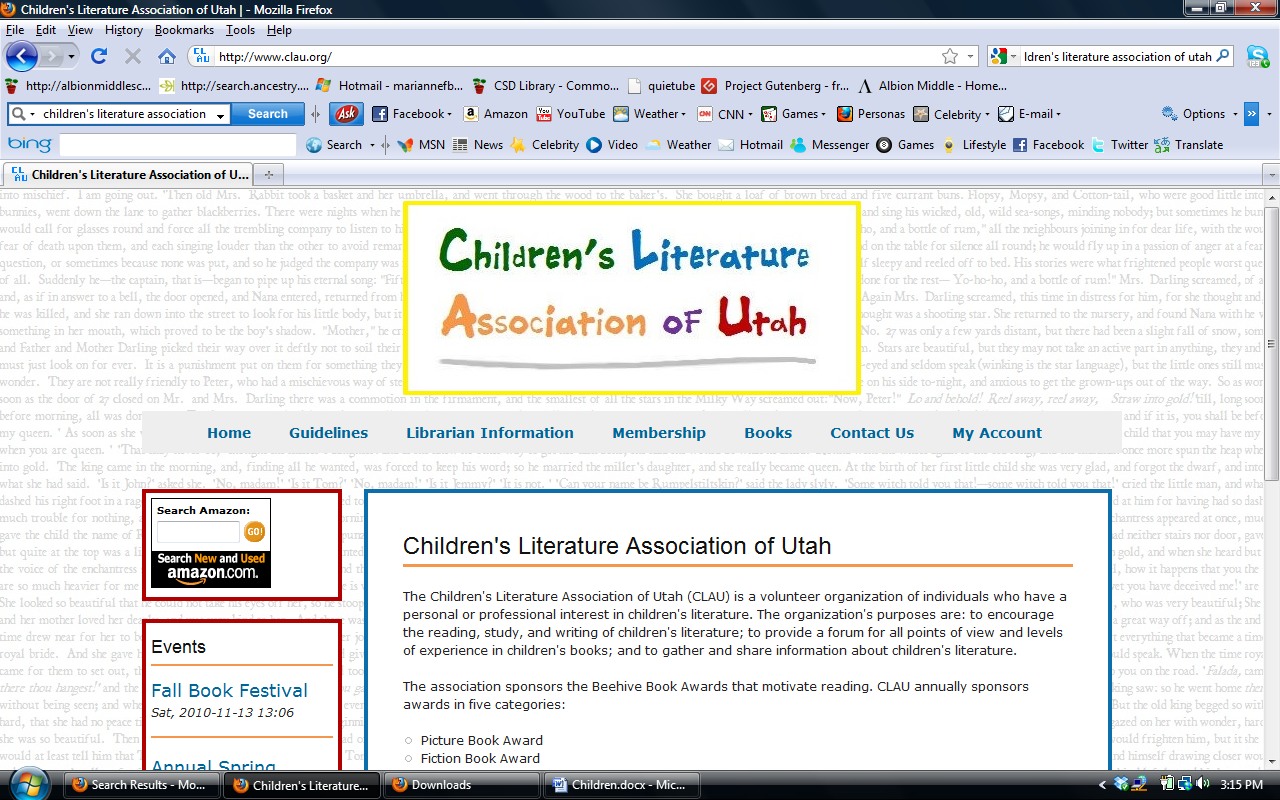 Children’s Fiction Books—Beehive Nominees 2009(Winner) The Candy Shop War by Brandon Mull  The Aurora County All-Stars by Deborah Wiles  Clementine by Sara Pennypacker; illustrated by Marla Frazee  Dragon Slippers by Jessica Day George  Houndsley and Catina by James Howe; illustrated by Marie-Louise Gay  No Talking by Andrew Clements; illustrated by Mark Elliott On the Wings of Heroes by Richard Peck  Paint the Wind by Pam Munoz Ryan  Rules by Cynthia Lord  Way Down Deep by Ruth WhitePicture Books—Beehive Nominees 2009(Winner) If I Built a Car by Chris Van Dusen  Adèle & Simon by Barbara McClintockBlack? White! Day? Night!: A Book of Opposites by Laura Vaccaro Seeger  The Boy Who was Raised by Librarians by Carla Morris; illustrated by Brad Sneed  Coming On Home Soon by Jacqueline Woodson; illustrated by E.B. Lewis  The Incredible Book-Eating Boy by Oliver Jeffers  Knuffle Bunny Too: A Case of Mistaken Identity by Mo Willems  Not Norman: a Goldfish Story by Kelly Bennett; illustrated by Noah Z. Jones  Un-Brella by Scott E. Franson  Would I Ever Lie to You? by Caralyn Buehner; illustrated by Jack E. DavisInformational Books—Beehive Nominees 2009(Winner) The Dangerous Book for Boys by Conn Iggulden and Hal IgguldenDogs and Cats by Steve Jenkins  Freedom Walkers: The Story of the Montgomery Bus Boycott by Russell FreedmanIt's a Butterfly's Life by Irene Kelly  John Muir: America's First Environmentalist by Kathryn Lasky; illustrated by Stan FellowsOh Rats! The Story of Rats and People by Albert Marrin; illustrated by C.B. Mordan Onward: the Photobiography of African-American Polar Explorer Matthew Henson by Dolores Johnson  Quest for the Tree Kangaroo: an Expedition to the Cloud Forest of New Guinea by Sy Montgomery; photography by Nic BishopTo Dance: a Ballerina's Graphic Novel by Siena Cherson Siegel; illustrated by Mark SiegelThe Wall: Growing up Behind the Iron Curtain by Peter SisPoetry Books—Beehive Nominees 2009(Winner) Dogku by Andrew Clements; illustrated by Tim BowersBlue Lipstick: Concrete Poems by John Grandits Bugs: Poems about Creeping Things by David L. Harrison; illustrated by Rob SheppersonComets, Stars, the Moon and Mars: Space Poems and Paintings by Douglas FlorianCowlick! by Christin Ditchfield; illustrated by Rosalind BeardshawGood Sports: Rhymes about Running, Jumping, Throwing and More by Jack Prelutsky; illustrated by Chris RaschkaHere's a Little Poem: A Very First Book of Poetry by Jane Yolen and Andrew Fusek Peters; illustrated by Polly DunbarMother Goose: Numbers on the Loose by Leo & Diane DillonThe Snack Smasher: And Other Reasons Why It's Not My Fault by Andrea Perry; illustrated by Alan SnowWhere I Live by Eileen Spinelli; illustrated by Matt PhelanYoung Adult Fiction Books—Beehive Nominees 2009(Winner) Wildwood Dancing by Juliet Marillier  The Case of the Left-Handed Lady: an Enola Holmes Mystery (Enola Holmes Mystery, book 2) by Nancy Springer  Epic by Conor Kostick  Fight Game by Kate Wild  Hot Lunch by Alex Bradley It's a Mall World After All by Janette Rallison Kiki Strike: Inside the Shadow City (Kiki Strike, book 1) by Kirsten Miller  The King of Attolia (The Queen’s Thief, book 3) by Megan Whalen Turner  Life As We Knew It (Life As We Knew It, book 1) by Susan Beth Pfeffer  Pigboy (Orca Currents) by Vicki Grant  Red Moon at Sharpsburg by Rosemary Wells  The Wednesday Wars by Gary D. Schmidt